A goose feather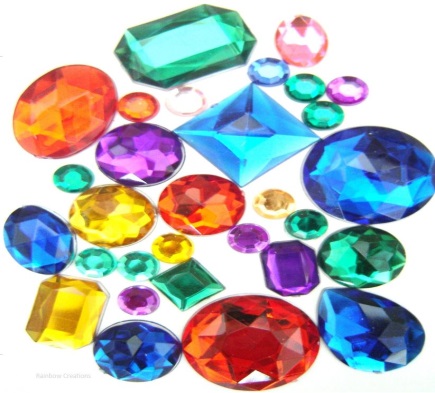 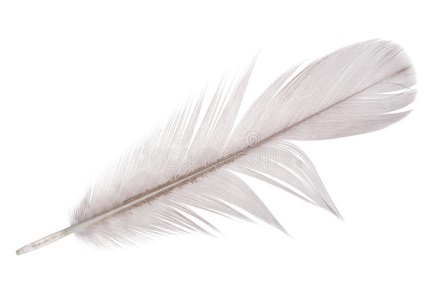                          some jewels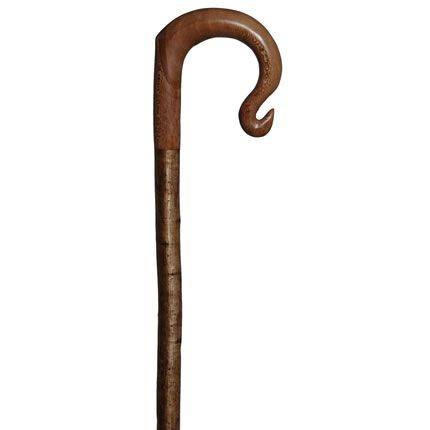  A shepherd`s crook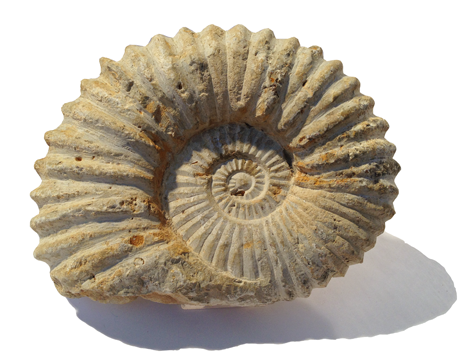 An ammonite